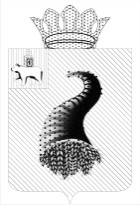 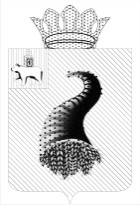 617470, Пермский край, г. Кунгур,  ул. Советская, 22  тел./факс 8-34-271-2-46-65  ИНН / КПП  5917594717 / 591701001 ОГРН 1065917021060                                                              ЗАКЛЮЧЕНИЕпо результатам внешней проверки отчёта об исполнении бюджета Троельжанского сельского поселения за 2016 год, предоставленного в форме проекта решения  Совета депутатов Троельжанского сельского поселения Кунгурского муниципального района  «Об исполнении бюджета Троельжанского сельского поселения  за  2016 год»                                                31 марта 2017                                                                                        		№ 7-спЗаключение Контрольно-счетной палаты муниципального образования «Кунгурский муниципальный район» (далее – КСП) на годовой отчет об исполнении бюджета Троельжанского сельского поселения с учетом данных внешней проверки годовой бюджетной отчетности главных администраторов бюджетных средств подготовлено в соответствии с требованиями статей 157, 264.4 Бюджетного кодекса Российской Федерации (далее - БК РФ),  п.3 ч.2 статьи 9 Федерального закона от 07.02.2011 № 6-ФЗ «Об общих принципах организации и деятельности контрольно-счетных органов субъектов Российской Федерации и муниципальных образований»,  статьи Положением о бюджетном процессе в Троельжанском сельском поселении, утвержденным решением Совета депутатов от 22.10.2013 года № 8, (далее – Положение о бюджетном процессе) и на основании Соглашения о передаче части полномочий по решению вопросов местного значения.Цель проведения внешней проверки:-  установление законности, полноты и достоверности представленных в составе отчета об исполнении бюджета документов и материалов;- установление соответствия фактического исполнения бюджета его плановым назначениям, установленным решениями Совета депутатов сельского поселения;-  установление полноты бюджетной отчетности главных распорядителей бюджетных средств, главных администраторов доходов бюджета, главных администраторов источников финансирования дефицита бюджета (далее - главные администраторы бюджетных средств), её соответствия требованиям Инструкции о порядке составления и предоставления годовой, квартальной и месячной отчетности об исполнении бюджетов бюджетной системы Российской Федерации, утвержденной приказом Минфина РФ от 28.12.2010 № 191н (далее – Инструкция 191н);-  оценка достоверности показателей бюджетной отчетности главных администраторов бюджетных средств.Годовой отчет об исполнении бюджета Троельжанского сельского поселения за  2016 год поступил в КСП 10.03.2017 с соблюдением установленного срока. Документы и материалы к отчету представлены в полном объеме. Состав документов и материалов соответствует требованиям статьи 264.6 БК РФ.Общая оценка исполнения бюджета Троельжанского сельского поселения   за 2016 годБюджет Троельжанского сельского поселения на 2016 год утверждён Советом депутатов (решение от 23.12.2015 № 77) по расходам в сумме 10 387,0 тыс.руб., исходя из прогнозируемого объема доходов 10 387,0  тыс.руб.В течение 2016 года Советом депутатов в бюджет сельского поселения были внесены двенадцатью решениями изменения и дополнения. Бюджет сельского поселения в редакции решения Совета депутатов от 21.12.2016 № 74 «О внесении изменений в решение Совета депутатов от 23.12.2015  № 77 «О бюджете Троельжанского сельского поселения на 2016 год и на плановый период  2017 и 2018 годов» утвержден по расходам в объеме 16 810,4 тыс.руб., исходя из прогнозируемого объема доходов 15 876,9  тыс.руб., с плановым дефицитом 933,5 тыс.руб. Уточненные бюджетные назначения по доходам, расходам и источникам финансирования дефицита бюджета не соответствуют  отчету об исполнении бюджета ф.0503127, доходная  и расходная части бюджета Троельжанского сельского поселения не уменьшены на сумму 5 руб. (прочие межбюджетные трансферты, передаваемые бюджетам сельских поселений). В связи с тем, что для подготовки заключения использовались показатели в тысячах рублей с точностью до второго десятичного знака после запятой, данный факт не повлиял на расчеты.Для подготовки настоящего заключения уточненные бюджетные назначения использованы из формы 0503127.Данные об исполнении бюджета приведены в таблице: Таблица 1(тыс.руб.)Как видно из таблицы, увеличение доходов бюджета за 2016 год по сравнению с первоначально утвержденным значением составило 5 489,9 тыс.руб. Расходная часть бюджета в течение года была увеличена на 6 423,4 тыс.руб.Объемы бюджетных ассигнований, предусмотренные решением Совета депутатов от 21.12.2016 № 74 «О внесении изменений в решение Совета депутатов от 23.12.2015  № 77 «О бюджете Троельжанского сельского поселения на 2016 год и на плановый период  2017 и 2018 годов»  отличаются от объема бюджетных ассигнований, предусмотренных уточненной бюджетной росписью.Таблица 2 (руб.)2. Анализ исполнения доходной части  бюджета Троельжанского сельского поселенияВ 2016 году в бюджет сельского поселения поступило  16 003,0 тыс.руб., что составляет 101% к уточненным бюджетным назначениям:Таблица 3 (тыс.руб.)Перевыполнение бюджетных назначений по доходам в 2016 году в общей сумме 126,1 тыс.руб. обеспечено сверхплановыми поступлениями по группе «Налоговые и неналоговые доходы», в том числе: - налоговые доходы поступили в сумме 8 951,2 тыс.руб. или с перевыполнением назначений на 1%;- неналоговые доходы поступили в сумме 280,7 тыс.руб., что выше утвержденных назначений на 9%.Безвозмездные поступления бюджетов других уровней  6 771,1 тыс. руб. (план выполнен на 100%). Данные по исполнению доходной части бюджета за 2016 год в сравнении с 2015 годом представлены в таблице:Таблица 4 (тыс.руб.)Структура доходной части несколько изменилась, наибольший удельный вес в отчетном году занимают налоговые и неналоговые доходы – 58%.  По отношению к 2015 году доходная часть бюджета сельского поселения уменьшилась  на  961,6 тыс. руб., в том числе:- по группе «Налоговые и неналоговые доходы»  увеличение налоговых доходов  на  2 034,9 тыс.руб. (за счет акцизов по подакцизным товарам, единого сельхозналога  и земельного налога)  и  сокращение неналоговых доходов на 770,7 тыс.руб. (за счет отсутствия доходов от продажи имущества);- за счет сокращения объема  безвозмездных поступлений  на 2 225,8  тыс.руб. в связи с выделением в 2016 году в меньшем объеме дотаций.В структуре группы «Налоговые и неналоговые доходы» удельный вес налоговых платежей составил 97%,  неналоговых - 3%. В 2016 году налоговые доходы поступили выше утвержденных бюджетных назначений на 103,7 тыс.руб. (на 1%) и составили 8 951,2тыс.руб. Данные по исполнению утвержденных бюджетных назначений по налоговым доходам в 2016 году приведены в таблице:Таблица 5 (тыс.руб.)Основную часть в налоговых доходах бюджета поселения  в 2016 году занимал земельный налог  – 28%. На поступления  налога  на доходы физических лиц приходится 24%, акцизов – 22%.Основное перевыполнение в составе налоговых доходов, согласно отчета,  - по акцизам,  в связи с увеличением объема реализации подакцизных товаров.Неисполнение  плановых назначений сложилось по следующим платежам:- по госпошлине – на 24,2 тыс.руб. или на 45% в связи с низкой потребностью населения в получении нотариальных услуг;- по  налогу на имущество  – на 34,8 тыс.руб. или на 12% в связи с ростом задолженности.По состоянию на 01.01.2017 общая сумма задолженности по налогам и сборам в бюджет, по данным Межрайонной инспекции федеральной налоговой службы № 5 по Пермскому краю  - 1 838,0 тыс.руб., сумма возросла на 582,0 тыс.руб. или на 46% по отношению к началу года. Наибольший удельный вес в сумме недоимки занимает транспортный налог - 75% от общей суммы задолженности по налоговым платежам.По отношению к бюджетным назначениям неналоговые поступления в 2016 году составили 109% или 280,7 тыс.руб.Основные показатели, характеризующие исполнение бюджета по неналоговым доходам в 2016 году, приведены в таблице:Таблица 6 (тыс.руб.)Как видно из таблицы, в структуре неналоговых доходов основную долю занимает статья «Прочие неналоговые доходы» - 61%. Превышение объема поступления неналоговых доходов в 2016 году относительно утвержденных бюджетных назначений отмечается по доходам от сдачи  в аренду имущества, прочим поступлениям от использования имущества и доходам, поступающим в порядке возмещения расходов, понесенных в связи с эксплуатацией имущества сельских поселений.Не планировались, но поступили в отчетном году штрафы, санкции, возмещение ущерба в общей сумме 6,6 тыс.руб.По статье «Доходы от перечисления части прибыли, остающейся после уплаты налогов и иных обязательных платежей муниципальных унитарных предприятий, созданных сельскими поселениями»  при плане 9,2 тыс.руб. фактически поступлений в бюджет не было, т.к. по итогам работы за 2015 год  МУП получен убыток. В нарушение  Приказа Минфина России от 01.07.2013 № 65н «Об утверждении Указаний о порядке применения бюджетной классификации Российской Федерации»  (далее по тексту - Приказ МФ РФ № 65н)  в составе статьи доходов «Прочие неналоговые доходы бюджетов сельских поселений» (КБК 1 17 05050 10 0000 180) отражена поступившая спонсорская помощь в общей сумме 135,0 тыс.руб.При отражении в доходной части бюджета поступлений от возмещения потерь сельскохозяйственного производства, связанных с изъятием сельскохозяйственных угодий, в нарушение Приказ МФ РФ № 65н  не верно указан код вида доходов бюджетов. Сумма 36,1 тыс.руб. отражена по КБК 916 1 17 02020 10 0000 180, следовало отразить по КБК 916 1 17 05050 10 0000 180.Объем поступивших в 2016 году в бюджет сельского поселения безвозмездных средств составил 6 771,0 тыс.руб., что соответствует объему утвержденных бюджетных назначений.Данные о безвозмездных поступлениях приведены в таблице:Таблица 7  (тыс.руб.)Безвозмездные поступления в виде дотаций, субвенций и иных межбюджетных трансфертов поступили в бюджет поселения в сумме 6 771,0  тыс. руб. В структуре безвозмездных поступлений от других бюджетов бюджетной системы РФ основную долю (55%) составляют дотации.3. Анализ исполнения расходной части  бюджета  сельского поселенияПри утверждении бюджета на 2016  год на расходы предполагалось направить  10 387,0 тыс.руб. Уточненной бюджетной росписью утверждены расходы в сумме 16 810,4 тыс.руб. Таблица 8 (тыс.руб.)По сравнению с первоначально утвержденным бюджетом произошло увеличение расходной части 2016 года на 6 423,4 тыс. руб. или на 62%. Наиболее  значительно расходы бюджета сельского поселения увеличились по  разделу  0500 «Жилищно-коммунальное хозяйство» -  в 2,7 раза.По сравнению с 2015 годом расходы сократились на 1 343,5 тыс.руб. или на 8%. Исполнение расходов по функциональной структуре за последние два года представлено в таблице:Таблица 9 (тыс.руб.)Как видно из таблицы, в 2016 году структура расходов бюджета поселения за последний год практически не изменилась. В 2016 году наибольший удельный вес занимают на расходы в области  культуры, кинематографии – 28%,  на общегосударственные вопросы  приходится   – 27%, жилищно-коммунальное хозяйство – 24%. По сравнению с 2015 годом объем расходов по разделу 0800 «Культура, кинематография» сократился на 33% или на 2 298,1тыс.руб. в связи со строительством в предшествующем году отчетному здания сельского дома культуры.Расходы по разделу 0400 «Национальная экономика» увеличились  в 1,6 раза или на 1 049,5 тыс.руб., т.к. увеличен  объем дорожного фонда.Сравнительный анализ плановых назначений и фактического исполнения бюджета в разрезе разделов функциональной структуры расходов приведен в таблице:Таблица 10 (тыс.руб.)Имеется остаток ассигнований по четырем разделам классификации расходов из восьми.  При этом уровень исполнения бюджетных ассигнований  разделу «Национальная экономика» в 2016 году оказался ниже среднего процента исполнения расходов  в целом. Причиной неполного освоения бюджетных ассигнований по данному разделу  послужило то, что  не использованы средства, которые планировались на зимнее содержание дорог и ремонт подъезда через р.Полыгорец, т.к. акты выполненных работ предъявлены в январе 2017 года.По разделу 01 «Общегосударственные вопросы» бюджетные ассигнования предусмотрены в общей сумме 4 415,7 тыс.руб., освоены в сумме  4 365,0 тыс.руб. или на 99%. Общее неисполнение бюджетных назначений по данному разделу не значительно, 50,7 тыс.руб.Резервный фонд администрации сельского поселения  утвержден в объеме 50,0 тыс. руб.  В течение года средства не использованы   в связи с отсутствием потребности.На мероприятия по мобилизационной и вневойсковой подготовке (раздел 02 «Национальная оборона») в 2016 году было запланировано 186,2 тыс.руб., средства использованы в полном объеме.По разделу 03 «Национальная безопасность и правоохранительная деятельность» бюджетные ассигнования предусмотрены в общей сумме 115,3 тыс.руб., исполнены на 100%, в том числе на мероприятия по пожарной безопасности направлено 41,3 тыс.руб.,  на оплату штрафа за нарушение правил противопожарного режима 75,0 тыс.руб. По разделу 04 «Национальная экономика» за 2016 год направлено на расходы 2 792,3 тыс.руб. или 89% от плановых назначений (3 134,2 тыс.руб.)  Основная доля средств по данному разделу использована на дорожное хозяйство из дорожного фонда – 2 679,1  тыс.руб. Отклонение от плановых назначений  – 341,9 тыс.руб.,  не использованы средства, которые планировались на зимнее содержание дорог и ремонт подъезда через р.Полыгорец, т.к. акты выполненных работ предъявлены в январе 2017 года.В рамках дорожного фонда сельского поселения были предусмотрены следующие расходы:Таблица 11 (тыс.руб.)В нарушение статьи 14.1 Положения о бюджетном процессе, отчет об использовании бюджетных ассигнований дорожного фонда Троельжанского сельского поселения, не приложен к годовому отчету об исполнении бюджета Троельжанского сельского поселения.Расходы по разделу 05 «Жилищно-коммунальное хозяйство» предусмотрены в общей сумме 4 047,9 тыс.руб., исполнены в сумме 3 977,3 тыс.руб. или на 98%. Значительный  объем денежных средств по данному разделу был   предусмотрен на ремонт объектов коммунальной инфраструктуры – 3 139,6 тыс.руб., фактическое исполнение  100%. Финансирование расходов осуществлялось по трем подразделам. На расходы в сфере жилищного хозяйства фактически направлено 88,6  тыс.руб. или 92% от плановых назначений (96,0 тыс.руб.). Фактическое исполнение расходов по подразделу 0502 «Коммунальное хозяйство» составило 3 139,6 тыс.руб. или 100%, в том числе  в рамках муниципальной программы Кунгурского муниципального района «Развитие жилищно-коммунального хозяйства, дорожной и уличной сети Кунгурского муниципального района»  - 2 089,0 тыс.руб. При плановых назначениях в сумме 812,2 тыс.руб.  фактическое исполнение на благоустройство составило 749,1 тыс.руб. или 92%. По данному разделу в бюджете сельского поселения на 2016 год предусмотрены бюджетные инвестиции на сумму 1 735,8  тыс.руб. Доля бюджетных инвестиций в общем объеме исполненных расходов по разделу составила 44%.В 2016 году по разделу 08 «Культура и кинематография» предусмотрены бюджетные назначения в сумме 4 629,5  тыс.руб., исполнены на 100%. В соответствии со статьей 69.1 БК РФ в сфере культуры субсидия на выполнение муниципального задания в сумме 3 925,7 тыс.руб.  в 2016 году предоставлена двум бюджетным учреждениям – МБУК «КДЦ «Зодиак» и МБУК «Троельжанская сельская библиотека». По данному разделу в бюджете сельского поселения на 2016 год предусмотрены бюджетные инвестиции на сумму 703,8  тыс.руб. Доля бюджетных инвестиций в общем объеме исполненных расходов по разделу составила 15%.В 2016  году расходы по  разделу 10 «Социальная политика» утверждены в сумме 258,2 тыс.руб., исполнены в сумме 247,2 тыс.руб. или на 96%. По подразделу 1001 «Пенсионное обеспечение» предусмотрены средства на выплату пенсии за выслугу лет лицам, замещающим муниципальные должности муниципального образования, муниципальным служащим в сумме 135,2 тыс.руб., исполнены в на 100%. По подразделу 1003 «Социальное обеспечение населения» предусмотрены средства на сумму 123,0 тыс.руб., исполнены  в сумме 112,0 тыс.руб. или на 91% - на предоставление мер социальной поддержки отдельным категориям граждан, работающим в муниципальных учреждениях и проживающих в сельской местности и поселках городского типа (рабочих поселках), по оплате жилого помещения и коммунальных услуг. По данному подразделу остались неиспользованными 11,0 тыс.руб. в связи с отсутствием потребности.На 2016 год расходы бюджета по разделу 11 «Физическая культура и спорт» предусмотрены в сумме 23,4  тыс.руб., исполнены на 100%. 4. Источники финансирования дефицита бюджетаВ течение 2016 года при исполнении бюджета поселения просматривалась  тенденция опережающего роста поступлений доходов над исполнением расходов  во втором и четвертом кварталах, данные приведены в таблице: Таблица 12 (тыс.руб.)Решением от 23.12.2015 № 77 бюджет сельского поселения на 2016 год сформирован бездефицитным.  По итогам 2016 года  бюджет исполнен с дефицитом в сумме  333,2  тыс.руб.  Источником финансирования дефицита бюджета сельского поселения  является изменение остатков средств на счетах по учету средств бюджета.5. Муниципальный долг и расходы на его обслуживание Муниципальный долг на 01.01.2016 и на 01.01.2017  отсутствует.Решением о бюджете сельского поселения на 2016 год предоставление муниципальных гарантий не планировалось. 6. Внешняя  проверка бюджетной отчетности главного администратора бюджетных средств -  администрации Троельжанского сельского поселенияСостав и формы бюджетной отчётности, представленные на проверку, в основном соответствуют составу и формам отчётов, утверждённым пунктом 11 Инструкции о порядке составления и представления годовой, квартальной и месячной отчётности об исполнении бюджетов бюджетной системы Российской Федерации, утверждённой приказом Министерства финансов Российской Федерации от 28.12.2010 № 191н (далее – Инструкция № 191н).В соответствии  пунктом 6 Инструкции № 191н бюджетная отчетность подписана главой сельского поселения С.В.Маковеевым  и  ведущим специалистом  по бухгалтерскому учету и отчетности-главным бухгалтером К.А.Посохиной. Однако  не во  всех формах бюджетной отчетности, содержащих плановые и аналитические показатели, имеется подпись руководителя финансово-экономической службы  (форма 0503127 «Отчёт об исполнении бюджета главного распорядителя, распорядителя, получателя бюджетных средств, главного администратора, администратора источников финансирования дефицита бюджета, главного администратора, администратора доходов бюджета», форма 0503128 «Отчет о принятых бюджетных обязательствах»).Бюджетная отчётность администрации Троельжанского сельского поселения за 2016 финансовый год составлена на основе данных: Главной книги и других регистров бюджетного учёта, установленных законодательством Российской  Федерации для получателей бюджетных средств, главного администратора доходов бюджета.В соответствии с пунктом 9 Инструкции № 191н бюджетная отчетность составлена нарастающим итогом с начала года в рублях с точностью до второго десятичного знака после запятой.В отчётном периоде администрация  Троельжанского сельского поселения  не осуществляла предпринимательскую и иную приносящую доход деятельность.Анализ формы 0503130 «Баланс главного распорядителя, распорядителя, получателя бюджетных средств, главного администратора, администратора источников финансирования дефицита бюджета, главного администратора, администратора доходов бюджета» (далее – Баланс)  на 01.01.2017 показывает, что остатки по счетам корректно перенесено из предыдущего периода и не содержат отклонений, что согласуется с данными форм 0503173 «Сведения об изменении остатков валюты баланса» по бюджетной деятельности. Остатки на конец предыдущего отчетного финансового года и на начало отчетного финансового года не изменились, расхождений нет. Нефинансовые активы (раздел 1 Баланса)  на 01.01.2017 составили 13 102 636,23 руб. по бюджетной деятельности. Балансовая стоимость основных средств составила 4 539 743,82 руб., в том числе амортизация 3 213 548,77 руб. Непроизведенные активы (земельные участки) – 3 540 313,73 руб. Стоимость материальных запасов – 175 224,40 руб. Нефинансовые активы имущества казны составили 21 705 182,35 руб., в том числе амортизация имущества, составляющего казну – 13 644 279,30 руб. Проверка показала, что данные Баланса по указанным счетам соответствуют данным формы 0503168 «Сведения о движении нефинансовых активов», составленным по бюджетной деятельности. Финансовые    активы    (раздел   2   Баланса)   на   01.01.2017    составили     27 434 640,38 руб.  по бюджетной деятельности. По данным Баланса по счёту 020100000 «Денежные средства учреждения» установлено отсутствие остатка на последнюю дату отчётного финансового года на счетах в органе казначейства, на счетах в кредитной организации, в кассе Учреждения, что подтверждено формой 0503178 «Сведения об остатках денежных средств на счетах получателя бюджетных средств».  Остаток по счету 020400000 «Финансовые вложения» по данным Баланса на конец 2016 года  - 26 747 878,28 руб., подтверждает форма 0503171 «Сведения о финансовых вложениях получателя бюджетных средств, администратора источников финансирования дефицита бюджета». Сопоставление данных Баланса на 01.01.2017  по счетам  020500000 «Расчёты по доходам», 020600000 «Расчеты по выданным авансам», 030300000 «Расчеты по платежам в бюджеты» с итоговыми данными формы 0503169 «Сведения по дебиторской и кредиторской задолженности» (дебиторская задолженность) по бюджетной деятельности расхождений не выявило. Просроченная задолженность отсутствует.Остаток по обязательствам (раздел 3 Баланса) на конец 2016 года – 1 398 978,97  руб. При сопоставлении данных Баланса по счетам 03200000 «Расчёты по принятым обязательствам», 020500000 «Расчеты по доходам» на конец отчётного периода с итоговыми данными формы 0503169 «Сведения по дебиторской и кредиторской задолженности» (кредиторская задолженность)  на 01.01.2017  расхождений не выявлено. Просроченная задолженность отсутствует.Анализ отчёта  администрации Троельжанского сельского поселения по форме 0503127 «Отчёт об исполнении бюджета главного распорядителя, распорядителя, получателя бюджетных средств, главного администратора, администратора источников финансирования дефицита бюджета, главного администратора, администратора доходов бюджета», как главного распорядителя бюджетных средств, показал, что доходы бюджета составили 16 002 985,58 руб. или 101% от утверждённых бюджетных назначений, получено сверх плана 126 142,98 руб.  Согласно данным  формы 0503127, утвержденные бюджетные назначения по расходам на 2016 год по сельскому поселению составили 16 810 377,81 руб., исполнение 16 336 226,77 руб. или 99%, неисполненные назначения составили 474 151,04 руб. Это  соответствует бюджетной росписи по данному главному распорядителю бюджетных средств, а также данным  форм  0503162 и 0503164. В  форме 0503164 «Сведения об исполнении бюджета» в группе граф «Причины отклонений от планового процента исполнения» не отражены:- в графе 8 код причины отклонений по доходам и источникам финансирования дефицита бюджета (графа 6), от доведенного финансовым органом и (или) пользователем бюджетной отчетности планового процента исполнения на отчетную дату;- в графе 9  пояснения причин отклонений.В форме 0503163 «Сведения об изменениях бюджетной росписи главного распорядителя бюджетных средств» итоговый суммовой показатель в графе 3 не соответствует  бюджетной росписи с учетом изменений на отчетную дату.Показатели граф  4, 5 и 10 формы 0503128 «Отчет о принятых бюджетных обязательствах» соответствуют показателям граф 4, 5 и 9 формы 0503127.Анализ форм и таблиц в составе «Пояснительной записки» показал, что содержащиеся в них данные соответствуют данным Баланса, формы 0503127. В составе «Пояснительной записки» не предоставлены форма 0503174 «Сведения о доходах бюджета от перечисления части прибыли (дивидендов) государственных (муниципальных) унитарных предприятий, иных организаций с государственным участием в капитале», форма 0503296 «Сведения об исполнении судебных решений по денежным обязательствам бюджета», Сведения о результатах мероприятий внутреннего контроля (Таблица № 5). Информация о том, что данные формы бюджетной отчетности не составлены по причине отсутствия числового значения, в пояснительной записке к бюджетной отчетности за отчетный период не отражена.Кроме этого, в раздел 5 «Прочие вопросы деятельности субъекта бюджетной отчетности» «Пояснительной записки» формы 0503160 включена информация о том, что в формах 0503137, 0503138, 0503182 числовые значения отсутствуют. В соответствии с Приказом Минфина России от 26.10.2012 № 138н «О внесении изменений в приказ Министерства финансов Российской Федерации от 28.12.2010 № 191» данные формы исключены из состава отчетности.7. Заключительная  частьГодовой отчет об исполнении бюджета Троельжанского сельского поселения  за 2016 год представлен администрацией в Контрольно-счетную палату с соблюдением установленного срока.8. ВыводыВ результате проведенной внешней проверки годового отчета об исполнении бюджета сельского поселения за 2016 год установлено, что уточненные бюджетные назначения по доходам, расходам  и источникам финансирования дефицита бюджета не соответствуют  отчету об исполнении бюджета ф.0503127, доходная  и расходная части бюджета Троельжанского сельского поселения не уменьшены на сумму 5 руб. (прочие межбюджетные трансферты, передаваемые бюджетам сельских поселений). Доходная часть по налоговым и неналоговым доходам за отчетный  год выполнена на 101% к уточненному плану.  В структуре фактически поступивших доходов наибольший удельный вес  приходится на налоговые и неналоговые доходы – 58%, безвозмездные поступления составляют 42%. В нарушение  Приказа Минфина России от 01.07.2013 № 65н «Об утверждении Указаний о порядке применения бюджетной классификации Российской Федерации» в составе статьи доходов «Прочие неналоговые доходы бюджетов сельских поселений» (КБК 1 17 05050 10 0000 180) отражена поступившая спонсорская помощь в общей сумме 135,0 тыс.руб.При отражении в доходной части бюджета поступлений от возмещения потерь сельскохозяйственного производства, связанных с изъятием сельскохозяйственных угодий, в нарушение Приказ МФ РФ № 65н  не верно указан код вида доходов бюджетов. Сумма 36,1 тыс.руб. отражена по КБК 916 1 17 02020 10 0000 180, следовало отразить по КБК 916 1 17 05050 10 0000 180.По состоянию на 01.01.2017 общая сумма задолженности по налогам и сборам в бюджет, по данным Межрайонной инспекции федеральной налоговой службы № 5 по Пермскому краю  - 1 838,0 тыс.руб., сумма возросла на 582,0 тыс.руб. или на 46% по отношению к началу года. Наибольший удельный вес в сумме недоимки занимает транспортный налог - 75% от общей суммы задолженности по налоговым платежам.Расходная часть бюджета сельского поселения за  2016 год  выполнена на 97%  (уточненный  план 16 810,4 тыс.руб., исполнено –  16 336,2 тыс. руб.). В сравнении с предыдущим годом, в отчетном  структура расходов бюджета поселения практически не изменилась.  В 2016 году наибольший удельный вес занимают расходы в области культуры, кинематографии  – 28%.Имеется остаток ассигнований по четырем разделам классификации расходов из восьми.  При этом уровень исполнения бюджетных ассигнований  разделу «Национальная экономика» в 2016 году оказался ниже среднего процента исполнения расходов  в целом. Причиной неполного освоения бюджетных ассигнований по данному разделу  послужило то, что  не использованы средства, которые планировались на зимнее содержание дорог и ремонт подъезда через р.Полыгорец, т.к. акты выполненных работ предъявлены в январе 2017 года.В бюджете сельского поселения на 2016 год предусмотрены бюджетные инвестиции на сумму  2 439,6  тыс.руб., в том числе по разделу 05 – 1735,8 тыс.руб., по разделу 08 – 703,8 тыс.руб., которые освоены на 100%. Доля бюджетных инвестиций в общем объеме исполненных расходов составила 15%.В нарушение статьи 14.1 Положения о бюджетном процессе, отчет об использовании бюджетных ассигнований дорожного фонда Троельжанского сельского поселения, не приложен к годовому отчету об исполнении бюджета Троельжанского сельского поселения.По итогам 2016 года  бюджет исполнен с дефицитом в сумме  333,2 тыс.руб.  Источником финансирования дефицита бюджета сельского поселения  является изменение остатков средств на счетах по учету средств бюджета.По результатам проверки бюджетной отчетности главного администратора бюджетных средств установлено, что она составлена с недостатками, не оказавшими существенного влияния на достоверность данных годового отчета об исполнении бюджета поселения за 2016 год.Контрольно-счетная палата Кунгурского  муниципального района считает, что Проект решения может быть рассмотрен Советом депутатов сельского поселения  и принят в установленном порядке.Председатель КСП МО«Кунгурский  муниципальный район»			               	П.В.Козлова           КОНТРОЛЬНО-СЧЕТНАЯ ПАЛАТА МУНИЦИПАЛЬНОГО ОБРАЗОВАНИЯ  «КУНГУРСКИЙ МУНИЦИПАЛЬНЫЙ  РАЙОН»НаименованиеПервоначальный бюджет (Решение Совета депутатов от 23.12.2015 № 77)Уточненный план (ф.0503127)Откло-нениеИсполнено за 2016 годИсполнено за 2016 годИсполнено за 2016 годНаименованиеПервоначальный бюджет (Решение Совета депутатов от 23.12.2015 № 77)Уточненный план (ф.0503127)Откло-нениеСуммав % кв % кНаименованиеПервоначальный бюджет (Решение Совета депутатов от 23.12.2015 № 77)Уточненный план (ф.0503127)Откло-нениеСуммаУтвержден-ному бюджетуУточнен-ному плануДоходы10 387,015 876,95 489,916 003,0154101Расходы10 387,016 810,46 423,416 336,215797Дефицит -, профицит +0-933,5-333,2Наименование ГРБСКФСРЦелевая статьяНаименованиерасходовРешение Совета депутатов от 23.12.2015  № 77 (в ред. от 21.12.2016 )Уточненная сводная бюджетная росписьОтклонениеАдминистрация Троельжанского сельского поселения0502552111Ж010Ремонт и капитальный ремонт, замена систем теплоснабжения1 689 025,731 689 020,73-5,00Группа доходовБюджетОтчетДоляОтклонение% выполненияДоходы налоговые и неналоговые 9 105,89 231,958126,1101Налоговые доходы8 847,58 951,297103,7101Неналоговые доходы258,3280,7322,4109Безвозмездные поступления6 771,16 771,1420,0100Всего доходов15 876,916 003,0100126,1101Группа доходовОтчет 2015Структура доходов 2015 Отчет 2016Структура доходов 2016 Откло-нениеТемп роста/сниженияНалоговые и неналоговые доходы7967,7479231,9581264,216Налоговые доходы6916,3878951,2972034,929Неналоговые доходы1051,413280,73-770,7-73Безвозмездные поступления8996,9536771,142-2225,8-25Всего доходов16964,610016003,0100-961,6-6Группа доходовБюджетОтчетДоляОтклонение% выполненияНалоговые доходы8 847,58 951,2100103,7101НДФЛ2 189,32 179,324-10,0100Акцизы 1 878,61 958,92280,3104ЕСХН900,0900,0100,0100Налог на имущество298,4263,63-34,888Транспортный налог1 095,71 141,11345,4104Земельный налог2 432,12 479,12847,0102Госпошлина53,429,20-24,255Группа доходовБюджетОтчетДоляОтклонение% выполненияНеналоговые доходы258,3280,710022,4109Доходы от сдачи в аренду имущества29,744,51614,8150Доходы от перечисления части прибыли9,20-9,20Прочие поступления от использования имущества23,427,6104,2118Доходы, поступающие в порядке возмещения расходов, понесенных в связи с эксплуатацией имущества сельских поселений24,930,9116,0124Прочие неналоговые доходы171,1171,1610,0100Штрафы, санкции, возмещение ущерба6,626,6Статьи доходовБюджетОтчетДоляОтклонение% выполненияБезвозмездные поступления, всего6 771,16 771,11000,0100Безвозмездные поступления от других бюджетов бюджетной системы РФ6 771,16 771,11000,0100Дотации бюджетам муниципальных образований3 710,03 710,0550,0100Субсидии бюджетам муниципальных образований671,7671,7100,0100Субвенции бюджетам муниципальных образований300,4300,440,0100Иные межбюджетные трансферты2 089,02 089,0310,0100НаименованиеПервоначальный бюджет Уточненный бюджетОтклонение% роста/снижения0100Общегосударственные вопросы3 720,604 415,7695,1190200Национальная оборона185,6186,20,600300Национальная безопасность и правоохранительная деятельность115,3115,30400Национальная экономика1 878,603 134,21 255,6670500Жилищно-коммунальное хозяйство1 489,204 047,92 558,71720800Культура, кинематография3 000,004 629,51 629,5541000Социальная политика113258,2145,21281100Физическая культура и спорт23,423,4Всего расходов10 387,016 810,46 423,462НаименованиеОтчет 2015Структура  отчета 2015Отчет 2016Структура  отчета 2016Откло-нениеТемп роста/сниженияОбщегосударственные вопросы4 756,6274 365,027-391,6-8Национальная оборона171,51186,2114,79Национальная безопасность и правоохранительная деятельность1,50115,31113,87587Национальная экономика1 742,8102 792,3171 049,560Жилищно-коммунальное хозяйство3 981,9233 977,324-4,60Образование20,00--20,0-100Культура, кинематография6 927,6394 629,528-2 298,1-33Социальная политика74,00247,22173,2234Физическая культура и спорт3,8023,4019,6516Всего расходов17 679,710016 336,2100-1343,5-8НаименованиеБюджетОтчетДоля% испол-ненияОткло-нение0100Общегосударственные вопросы4 415,74 365,02799-50,70102Функционирование высшего должностного лица органа местного самоуправления678,5678,5161000,00103Функционирование представительных органов местного самоуправления83,182,82100-0,30104Функционирование органов исполнительной власти местных администраций3 222,93 222,574100-0,40111Резервные фонды50,00-50,00113Другие общегосударственные вопросы381,2381,291000,00200Национальная оборона186,2186,211000,00203Мобилизационная и вневойсковая подготовка186,2186,21001600,00300Национальная безопасность и правоохранительная деятельность115,3115,311000,00314Другие вопросы в области национальной безопасности и правоохранительной деятельности115,3115,3100100 0,0НаименованиеБюджетОтчетДоля% испол-ненияОткло-нение0400Национальная экономика3 134,22 792,31789-341,90406Водное хозяйство113,2113,241000,00409Дорожное хозяйство (дорожные фонды)3 021,02 679,19689-341,90500Жилищно-коммунальное хозяйство4 047,93 977,32498-70,60501Жилищное хозяйство96,088,6292-7,40502Коммунальное хозяйство3 139,73 139,679100-0,10503Благоустройство812,2749,11992-63,10800Культура, кинематография4 629,54 629,5281000,00801Культура 4 629,54 629,51001000,01000Социальная политика258,2247,2296-11,01001Пенсионное обеспечение135,2135,2551000,01003Социальное обеспечение123,0112,04591-11,01100Физическая культура и спорт23,423,401000,01102Массовый спорт23,423,41001000,0Всего расходов16 810,416 336,210097-474,2НаименованиеБюджетОтчетОтклонение% выполненияСодержание автомобильных дорог и искусственных сооружений на них1 208,61003,7-204,983Капитальный ремонт и ремонт автомобильных дорог  общего пользования1 812,41675,4-137,092Всего расходов 3021,02679,1-341,989НаименованиеИсполнено за 2016 годИсполнено за 2016 годИсполнено за 2016 годИсполнено за 2016 годИсполнено за 2016 годНаименование1 квартал2 квартал3 квартал4 кварталИтого за годДоходы3 028,64 654,13 619,14 701,216 003,0Расходы3 700,14 563,93 663,64 408,616 336,2Дефицит «-» , профицит «+»-671,590,2-44,5292,6-333,2